6.отобра одржан је крос РТС-а.Ученици другог разреда  трчали су и освојили:девојчице: Нађа Тркуља -3.место, Ивана Панајотовић-4.место.Александра Димитров-6.место,дечаци: Стефан Ђуров -3.место.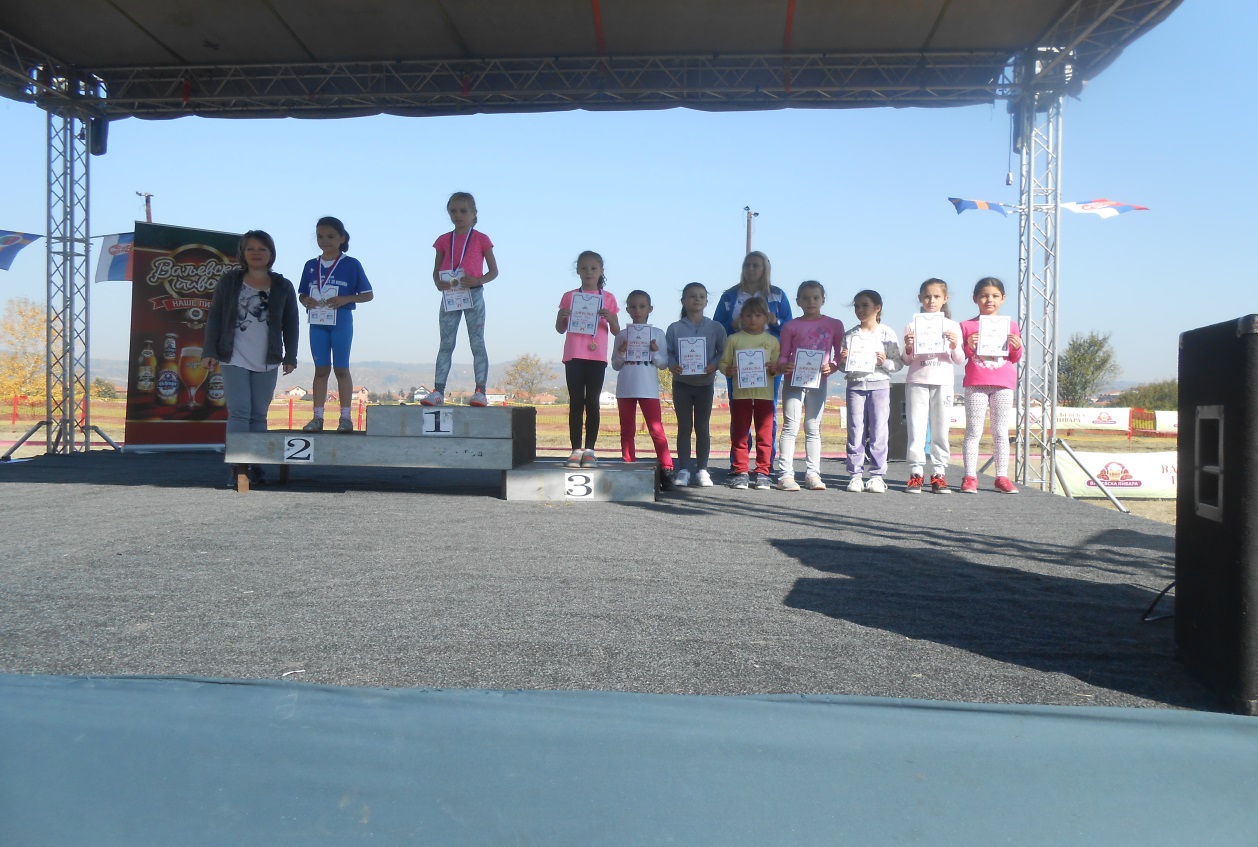 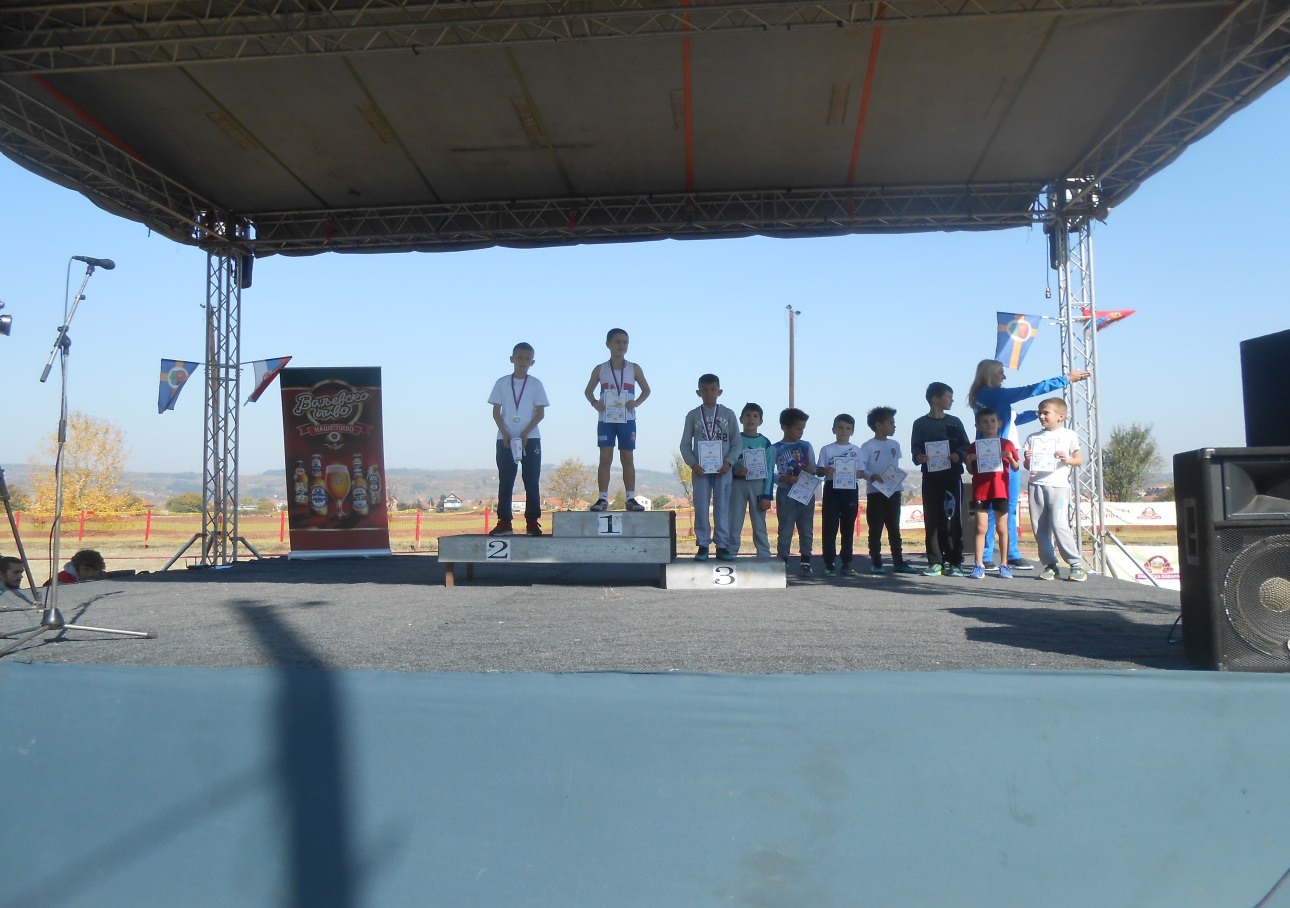 